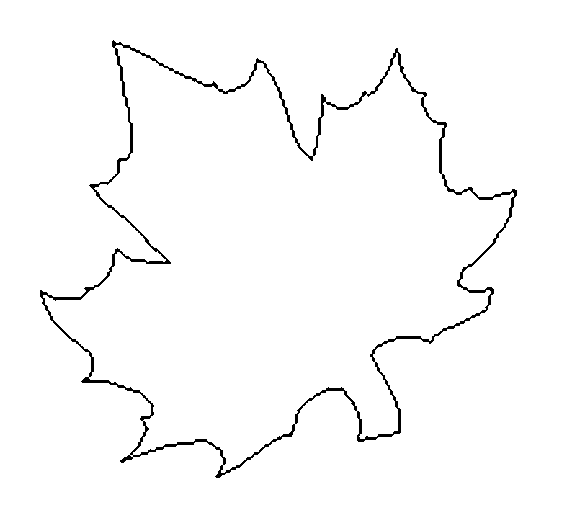 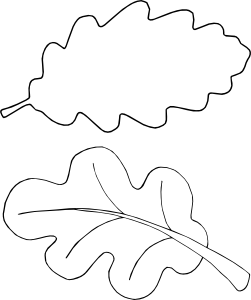 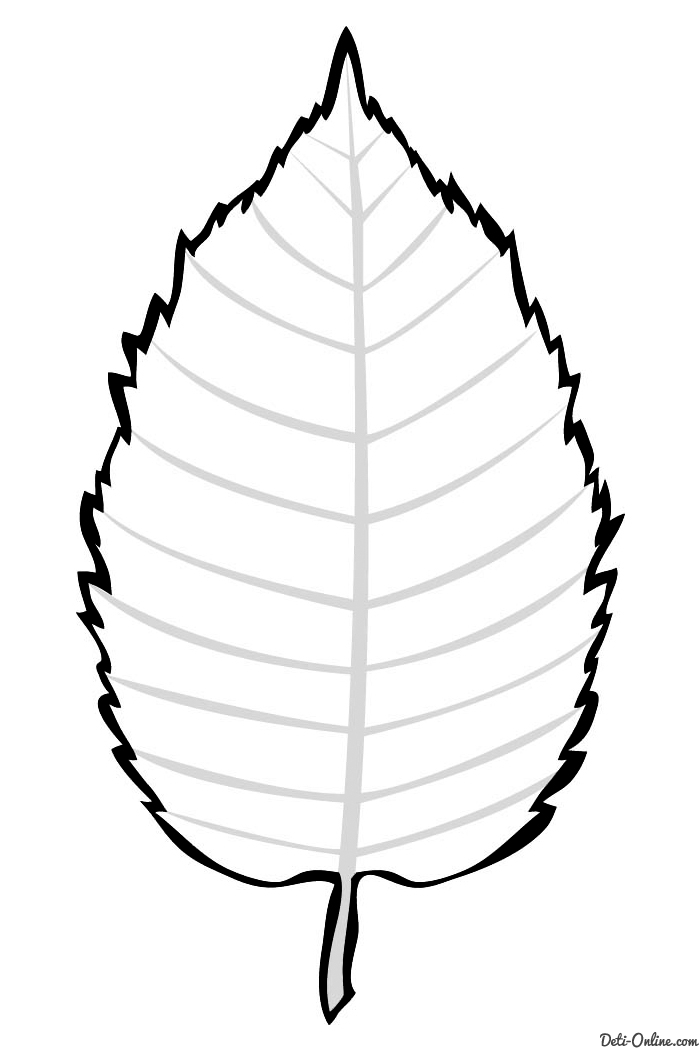 Не открывай дверь чужим людям		Не разговаривай по телефону с незнакомыми людьми  Будь осторожен с открытой форточкой		Не перевешивайся за перила балкона Не трогай незнакомые предметы			Не играй со спичками – это опасно!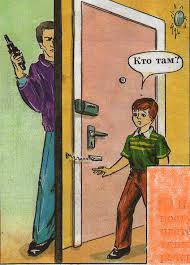 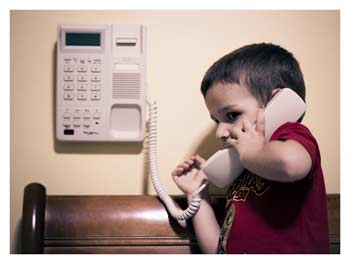 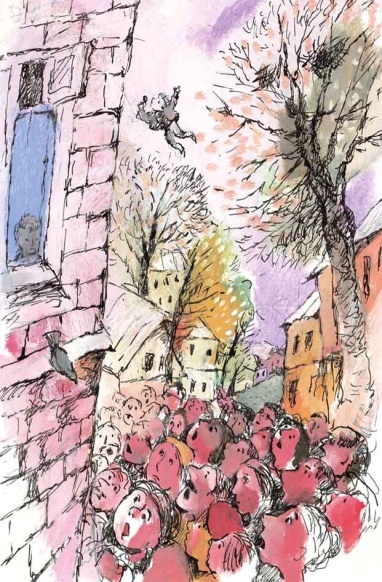 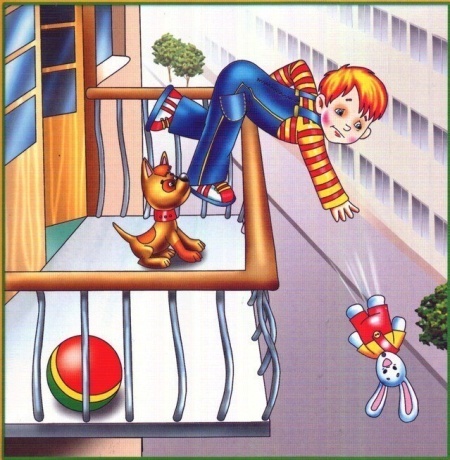 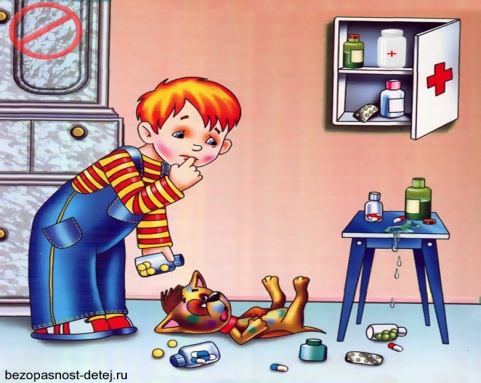 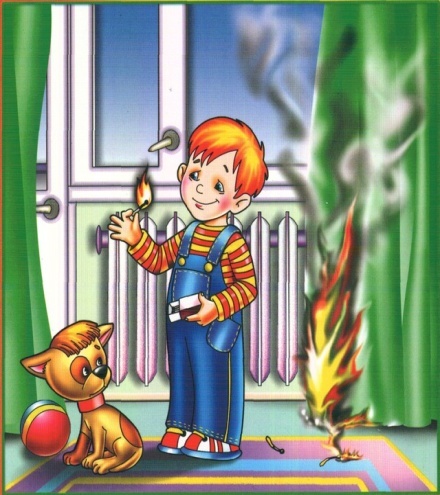 